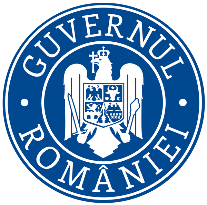                Ministerul Mediului, Apelor şi Pădurilor     Agenţia Naţională pentru Protecţia MediuluiDECIZIA ETAPEI DE ÎNCADRARE Proiect Ca urmare a solicitării de emitere a acordului de mediu adresate DE SC PURE SOLAR POWER SRL, cu sediul Constanța, mun. Constanța, B-dul Mamaia, nr. 175, camera 10, et. 4, jud. Constanța,, înregistrată la APM Sălaj cu nr. 2844 din 03.04.2023, în baza:- Legii nr. 292/2018 privind evaluarea impactului anumitor proiecte publice şi private asupra mediului, și aOrdonanţei de Urgenţă a Guvernului nr. 57/2007 privind regimul ariilor naturale protejate, conservarea habitatelor naturale, a florei şi faunei sǎlbatice, aprobată cu modificǎri şi completǎri prin Legea nr. 49/2011, cu modificările și completările ulterioare,autoritatea competentă pentru protecţia mediului APM Sălaj decide, ca urmare a consultărilor desfăşurate în cadrul şedinţei Comisiei de Analiză Tehnică din data de 20.07.2023   că proiectul: Racordare la RED CEF Pure Solar Power și CEF Green Energy Vision, oraș Șimleu Silvaniei, județul Sălaj – Instalația de racordare, propus a fi amplasat în jud. Sălaj, intravilanul orașului Șimleu Silvaniei, jud. Sălaj, conform PUZ aprobat prin HCL nr.103/22.11.2022, pe parcele identificate prin extrasele: CF: nr.54334, nr.55470, întăbulată cu drept de superficie pe o perioadă de 30 ani, în favoarea SC Pure Solar Power SRL Constanța și terenuri /drumuri în extravilanul orașului Șimleu Silvaniei, domeniul public, pe parcele identificate prin extrasele:  nr.54802, nr.54214, nr.56229, nr. 56219, nr.56222, nr.56221,nu se supune evaluării impactului asupra mediului şi nu se supune evaluării impactului asupra corpurilor de apă.Justificarea prezentei decizii:   I. Motivele care au stat la baza luării deciziei etapei de încadrare în procedura de evaluare a impactului asupra mediului sunt următoarele:a) Proiectul se încadrează în prevederile Legii nr. 292/2018 privind evaluarea impactului anumitor proiecte publice şi private asupra mediului, fiind încadrat  anexa 2, la pct. 2, pct.10, lit.b a); - autorităţile reprezentate în comisia de analiză tehnică nu au avut obiecţii/observaţii în ceea ce priveşte proiectul în cauză;- prezenta solicitare a fost mediatizată prin publicare anunţ în ziarul Graiul Sălajului afişare şi înregistrare anunţ la sediul Primărieiorașului Șimleu Silvaniei, precum şi la sediul şi pe pagina de internet a APM Sălaj, iar proiectul Deciziei etapei de încadrare a fost postat pe pagina de internet a APM Sălaj;- în urma mediatizării nu au fost înregistrate observaţii/obiecţii din partea publicului privind proiectul în cauză;- în  urma analizării caracteristicilor proiectului (mărime, producţia de deşeuri, emisii poluante, riscul de accidente), a localizării şi caracteristicilor impactului potenţial, s-a stabilit că realizarea acestuia nu va  avea  un impact semnificativ asupra calităţii factorilor de mediu;b) Caracteristicile proiectului:b1) dimensiunea şi concepţia întregului proiect:Proiectul propune livrarea energiei electrice produse de 2 centrale electrice fotovoltaice (CEF Pure Solar Power, produsă de Parcul Fotovoltaic Șimleu 1 și CEF Green Energy Vision, produsă de Parcul Fotovoltaic Șimleu 2, prin intermediul posturilor de transformare proprii 0,8/20 kV, la o stație de transformare nouă propusă 20/110 kV, cu racordarea/interconectarea finală la linia electrică aeriană (LEA 110kV Porolissum - Șimleu) aparținând Sistemul Energetic Național (SEN). Investiția este oportună deoarece producerea curentului electrice prin conversia energiei solare este o tehnologie curată, care nu produce noxe în comparație cu sistemele clasice tradiționale, nu influiențează negativ mediul înconjurător și este mai ieftină.  Conform STAS 4273/83, lucrările sunt încadrate de proiectant în clasa a IV-a de importanţă.~ lucrări de racordare, la linia electrică aeriană existentă LEA 110 kV Porolissum - Șimleu și de evacuare a energiei electrice produse de cele 2 centrale electrice fotovoltaice (CEF Pure Solar Power și CEF Green Energy Vision). Lucrarea de racordare se va realiza de pe tronsonul aliniamentul LEA 110 kV Porolissum – Șimleu, în zona stâlpului nr. 108,  până la stația de conexiuni 110kV, nou proiectată. Extinderea LES 110kV se va realiza pe terenul proprietate privată, concesionată de către SC Pure Solar Power SRL și va cuprinde:	- construirea unei  stații de conexiuni 110kV și racordarea stațiilor de transformare aferent ”CEF PURE SOLAR ENERGY” și ”CEF GREEN ENERGY VISION”, la stația nouă. Cele două stații de transformare sunt situate de o parte și de alta a stație de conexiuni noi  proiectate. Stația se va amplasa pe parcela cu CF. nr. 55470;- înlocuirea stâlpului nr. 108 de pe traseul liniei electrice aeriene LEA 110 kV Porolissum – Șimleu cu alți doi stâlpi noi (st. 108B și st. 108A), metalici, zăbreliți ITN 110.114, pe fundații din beton;- realizarea unui traseu nou pentru linia electrică subterană LES 110kV de la fiecare stâlp de 110kV, nou montat, până la stația nouă proiectată de conexiuni 110 kV, în lungime de cca. 0,80 km, cu cablu monopolar de 110kV din aluminiu 2x(3x1x800 mmp);  ~ lucrări de construcții necesare pentru realizarea stație de conexiuni 110kV: amenajare și sistematizare teren (amplasament stație) ; realizare ziduri de sprijin pe laturile stației de conexiune, dinspre stațiile de transformare 20/110kV  aferent CEF Pure Solar Power și CEF Green Energy Vision;realizare împrejmuire a perimetrului stației de conexiuni 110kV;realizare drumuri interioare;instalație de iluminat exterior a stației, realizare instalație de legare la pământ ;montare container tehnologic metalic prefabricate pentru echipamentele de protecție și comandă ale stației. Containerul tehnologic va avea următoarea compartimentare: cameră de comandă; cameră baterie; vestiar; grup sanitar;realizare fundații și suporți metalici zincați pentru echipamentele electrice care se vor monta:cutii terminale LES 110kV – 6 buc; descărcătoare 110kV – 6 buc; separatoare tripolare 110kV – 8 buc; întreruptoare tripolare 110kV – 2 buc; transformatoare de tensiune 110kV – 6 buc; transformatoare de curent 110kV – 6 buc; izolatori suport 110kV – 18 buc;    -	realizarea racordurilor între echipamentele primare cu bară tubulară din aluminiu și conductoare flexibile din oțel-aluminiu;    -	montare suporți și tije de paratrăsnet – 4 buc;    -     montare grup generator 50kVA – 1 buc;    -	montare post de transformare aerian (PTA) 20/0,4 kV 100kVA pe stâlp din beton;    - 	pozare cabluri de circuite secundare între echipamentele de circuite primare și ansamblul de echipamente de protecție montate în containerul tehnologic.~ realizare linie electrică subterană LES 20 kV: 	- început lucrare: - linia electrică aerienă LEA 20 kV Șimleu – Zalău existentă, se va prelungii cu conductoare OIAI 50/8 mmp, pe o lungime de L=15 m, începând de la Stâlpul nr. 22, până la Stâlpul nr. 1N (tip SC15014) nou proiectat, care se va echipa cu un separator în montaj orizontal  20 kV și priză de pământ. Pe stâlpul nr. 1N se va racorda linia electrică subterană nou proiectată LES 20 kV (cablu tip A2XS(fl)2Y 3x1x150/25 mmp), în lungime de L= 2,5 km; 	- linia electrică subterană nou proiectată LES 20 kV  va fi amplasată în zona drumurilor existente de acces la CEF-uri, pe domeniul public, până în zona stației stație de conexiuni 110kV . LES 20KV și stâlpul 1N proiectat, se vor amplasa pe parcelele cu CF nr. 55470, 54334, 56221, 56229, 56222, 56219;	- sfârșit lucrare: - linia electrică subterană LES 20 kV proiectată se va racorda la un PTA 20/0,4 kV 100 kVA din zona stației de conexiuni 110kV noi proiectate și va avea destinația alimentarea de bază a serviciilor interne ale stației.~ alte lucrări de construcții necesare:	- refacerea zonelor verzi și pavaje;- împrejmuire a perimetrului stației de conexiuni 110kV ;- realizare căi de acces tehnologice.~ lucrări de traversare a cursului de apă r. Bic, cu linie electrică subterană LES 20 kV, în 2 secțiuni:  - prin subtraversare – 1 secțiune;	- prin supratraversare– 1 secțiune, astfel:Amplasamentele și elementele constructive ale lucrărilor mai sus menționate sunt conform planșelor anexate la documentația de fundamentare. Proiectantul este responsabil pentru soluția aleasă și pentru exactitatea datelor și informațiilor cuprinse în documentația tehnică.c.Măsuri pentru protecția aerului:Perioada de executieSursele de poluanti pentru aer, poluanti:utilaje care se vor folosi in executarea lucrarilor (autocamioane, autobasculante, excavatoare,etc.)anumite lucrari specifice ce se vor executa si care implica inerente emisii de praf (sapaturi, manevrari de materiale de constructii, etc.)	Poluanti mai importanti perconizati a fi emisi cu ocazia desfasurarii tuturor acestor activitati:prafulgazele de esapament (Nox, Sox, CO, COV, etc.)	Pentru realizarea obiectivului se vor executa lucrari de excavatii, transportul pamantului, a betoanelor, utilajelor, etc., care implica utilizarea mijloacelor de transport greu: autocamion, autobasculanta, buldoexcavator, automacara, autobetoniera. Poluantii pentru aer in timpul executiei sunt: praful, gazele de esapament.	Praful rezulta de la rularea mijloacelor de transport pe caile de acces din incinta obiectivului, executia sistematizarii pe verticala, imprastiere balast, pamant, compactare, construire, etc.	Sursele de impurificare ale atmosferei asociate activitatilor de executie sunt surse libere, deschise, diseminate pe suprafata de teren pe care au loc lucrarile. Reducerea acestor poluanti se poate face prin amplasarea unor ecrane protectoare si udarea suprafetelor.	Perioada factorului de mediu AER este de scurta durata, limitata in timp (perioada de executie).	Perioada de exploatare	Sursele de poluanti pentru aer, poluanti:	In aceasta categorie intra mijloacele de transport utilizate de catre participantii la traficul pe drumurile respective.	Poluanti mai importanti preconizati a fi emisi cu ocazia desfasurarii tuturor acestor activitati sunt gazele de esapament (Nox, Sox, CO, COV, etc.). Acestea depind direct de consumurile de combustibil ale surselor de poluare.Ca si masuri pentru reducerea la minim a impactului produs asupra calitatii aerului pe timpul efectuarii lucrarilor propuse, se recomanda:respectarea graficelor de lucru pentru utilaje;mijloacele de transport pentru materiale vor fi prevazute cu prelata pentru evitarea imprastierii de particule cu ajutorul vantului;umezirea pe cat posibil a zonelor de depozitare provizorie a materiilor prime sau a deseurilor rezultate din sapatura, pentru evitarea transportarii de catre curentii de aer a particulelor;efectuarea reglajelor corespunzatoare la motoarele mijloacelor de productie in conformitate cu conditiile impuse de ITP.		Instalatiile pentru retinerea si dispersia poluantilor in atmosfera:	Nu este cazul.d.Măsuri pentru protecția împotriva zgomotului și vibrațiilor: Sursele de zgomot si de vibratii:		In perioada de executie, sursele de zgomot si vibratii sunt grupate dupa cum urmeaza:in fronturile de lucru zgomotul si vibratiile sunt produse in fazele de executie de catre functionarea utilajelor de constructii specifice lucrarilor (excavari si curatiri in amplasament,realizarea structurilor proiectate etc., la care se adauga aprovizionarea cu materiale;circulatia autobasculantelor, autocamioanelor si a celorlalte utilaje care transporta materiale necesare executiei lucrarii.		Aceste surse de zgomot si vibratie vor exista doar pentru perioada de timp necesararealizarii investitiei. Utilajele utilizate vor prezenta verificarile tehnice specificate de legislatia in vigoare.		Amenajarile si dotarile pentru protectia impotriva zgomotului si vibratiilor:		Pentru a se diminua zgomotul si vibratiile generate, sunt recomandate urmatoarele masuri de protectie:se va asigura dotarea acestora cu echipamente de reducere a zgomotului (amortizoare de zgomot performante, profil al benzii de rulare cu nivel redus de zgomot);pentru a nu se depasi limitele de toleranta admise, in perioada de executie, utilajele si mijloacele de transport folosite vor fi supuse procesului de atestare tehnica;intretinerea si functionarea la parametrii normali ai mijloacelor de transport, utilajelor de constructie, precum si verificarea periodica a starii de functionare a acestora, astfel incat sa fie atenuat impactul sonor;intretinerea si functionarea la parametrii normali a instalatiilor de prepararea betoanelor si mixturilor asfaltice, precum si verificarea periodica a starii de functionare a acestora contribuie la reducerea nivelului de zgomot in zona de influenta a acestora;pentru reducerea disconfortului sonor datorat functionarii utilajelor, in perioada de executie, se recomanda ca programul de lucru sa nu se desfasure in timpul noptii, ci doar in perioada de zi intre orele 06.00 – 22.00;pentru protectia antizgomot, se impune amplasarea unor constructii ale santierului, depozitelor de materii prime, astfel incat acestea sa reprezinte ecrane intre santier si zonele locuite;pentru reducerea nivelului de zgomot este necesara reducerea la minimum a traficului utilajelor de constructie in apropierea zonelor locuite si folosirea unor rute ocolitoare;in cazul in care in zonele locuite se inregistreaza niveluri de zgomot ridicate vor fi folosite panouri fonoabsorbante.	Activitatile generatoare de zgomot si vibratii, in perioada de exploatare vor avea un regim puternic temporar si, in plus, vor fi caracterizate de o anumita ritmicitate care se constituie in fapt in scenariul cel mai putin defavorabil pentru speciile de fauna (in special pasari): este cunoscut din literatura de specialitate si din practica curenta faptul ca fauna se retrage in general in prima faza din zonele expuse zgomotelor, insa revine ulterior, nerenuntand la resusele de hrana disponibile, adaptandu-se noilor conditii. In acest proces de adaptare, este mai nefavorabila o situatie in care zgomotele apar sporadic si neregulat, decat una in care se produc dupa un anumit ritm/program.e.Măsuri pentru protecția solului și subsolului:Sursele de poluanti pentru sol, subsol si ape freatice: Perioada de executie:	-surse liniare: traficul de vehicule grele si utilaje. Emisiile de substanţe poluante degajate în atmosfera din arderea combustibilului (CO, NOx, SO2), atat cele cauzate de desfasurarea traficului cat si funcţionarii utilajelor în zona fronturilor de lucru, ajung sa se depuna pe sol putand conduce la modificarea temporara a proprietaţilor naturale ale solului. 	Cantitaţile de praf degajate în atmosfera pe durata lucrarilor de execuţie pot fi semnificative. Poluarea se manifesta pe o perioada limitata de timp, iar din punct de vedere spaţial, pe o arie restransa.	Sursele de suprafaţa reprezentate de funcţionarea utilajelor în zona fronturilor de lucru.	Exista riscul pierderilor accidentale de ulei sau combustibil ca urmare a unor defecţiuni tehnice survenite la utilaje.	Perioada de exploatare:	În perioada de exploatare, sursele de poluare ale solului pot fi urmatoarele:	Emisiile de poluanţi rezultat ca urmare a desfasurarii traficului rutier. Principalii poluanţi eliminaţi prin gazele de evacuare ale autovehiculelor sunt CO, NOx, hidrocarburi parafinice si aromatice, oxizi de sulf, particule, plumb si compusii sai. Acesti poluanţi pot avea efect singular, dar si sinergic. În anumite condiţii climatice acesti poluanţi pot fi transferaţi în ceilalţi factori de mediu (apa de suprafaţa si subterana, sol, vegetaţie, fauna).	Poluari sezoniere, care apar pe o perioada de timp limitata, dar pot avea efect pe termen mai lung. Masuri pentru asigurarea unui impact diminuat al activitatii propuse asupra soluluiAsigurarea starii tehnice corespunzatoare a utilajelor folosite atat pentru evitarea scurgerilor de carburanti si lubrifianti cat si pentru minimizarea emisiilor in aerul atmosferic;Efectuarea eventualelor reparatii in locuri amenajate special, cu platforme betonate (in perimetrul organizarii de santier sau la unitati specializate);Asigurarea protectiei solului in perimetrul organizarii de santier, prin platforme betonate si spatii amenajate pentru depozitarea de carburanti si lubrifianti, cu sant de garda si basa colectoare precum si amenajarea zonei destinate spalarii utilajelor cu o panta suficienta pentru scurgerea si colectarea apelor uzate rezultate;Stocarea combustibililor si uleiurilor in rezervoare etanse;Evitarea ocuparii de terenuri suplimentare fata de cele incluse in proiect, iar in situatiile cand acest lucru se impune din considerente de natura pur tehnica, minimizarea lor;depozitele de excedent din sapaturi se vor realiza astfel incat sa nu obtureze sectiunile de scurgere a paraielor si se vor imprastia in vederea plantarii;Gestionarea deseurilor prin asigurarea de conditii de eliminare corespunzatoare, pe baza de contracte cu societati specializate sau cu mijloace proprii pana la locatii accesibilie agentilor specializati, avand in vedere amplasamentul lucrarilor;Respectarea proiectului cu privire la elementele geometrice, dimensionarea si amplasarea santurilor si podetelor tubulare sau dalate astfel incat sa fie asigurata scurgerea apelor de pe amplasament fara deteriorarea platformei drumului si aparitia efectelor erozionale ale solului;Lucrări necesare organizării de șantier: -  se va amenaja organizare de santier si o platformă de depozitare provizorie careia dupa folosire i se va reda functionalitatea initiala.	Conform legislaţiei în vigoare, organizarea de şantier va fi analizată şi fixată de constructorul care va răspunde de execuţie.	Pentru asigurarea organizarii de santier sunt necesare: asigurarea imprejmuirii, realizarea platformei pentru depozitarea materialelor, realizarea zonei de parcare utilaje de constructie, baracamentele administrative, pentru muncitori si tip cantina, toalete ecologice, asigurarea utilitatilor (apa, canalizare, energie electrica). Utilitatile pot fi asigurate independent, fara a fi necesare racorduri si bransamente la retelele existente in zona.	Natura lucrărilor şi amplasamentul nu necesită ocuparea părții carosabile ale lucrarilor din oras, nefiind necesară devierea circulaţiei auto.	Impactul organizarii de santier asupra mediului va fi unul limitat ca si durata si ca intensitate. Dupa finalizarea lucrarilor, terenul va fi adus la starea initiala.i) Gospodărirea substanţelor şi preparatelor chimice periculoase:	Substantele si preparatele chimice periculoase utilizate si / sau produse:	La terminarea lucrarilor de executie se va preda amplasamentul proprietarului in aceleasi conditii in care a fost preluat.	La finalizarea lucrarilor de constructie se vor executa lucrari de refacere a solului si a vegetatiei aferente, inclusiv in zona de depozitare a materialelor in cadrul organizarii de santier.b6) riscurile de accidente majore şi/sau dezastre relevante pentru proiectul în cauză, inclusiv cele cauzate de schimbările climatice, conform informaţiilor ştiinţifice: nu este cazul, -proiectul nu intră sub incidenţa legislaţiei privind controlul activităţilor care prezintă pericole de accidente majore în care sunt implicate substanţe periculoase;b7) riscurile pentru sănătatea umană - de exemplu, din cauza contaminării apei sau a poluării atmosferice: - se vor lua toate măsurile necesare să fie respectate toate prevederile legilor în vigoare atât pe timpul execuției lucrărilor cât și pe timpul funcționării construcției; c) Amplasarea proiectelor:c1) utilizarea actuală şi aprobată a terenurilor: terenul aferent lucrărilor propuse conform certificatului de urbanism nr. 178 din 23.12.2022 emis de Primăria Orasului Șimleu Silvaniei ,imobilul  este constituit din teren situat în intravilan;c2) bogăţia, disponibilitatea, calitatea şi capacitatea de regenerare relative ale resurselor naturale, inclusiv solul, terenurile, apa şi biodiversitatea, din zonă şi din subteranul acesteia: -nu este cazul; c3) capacitatea de absorbţie a mediului natural, acordându-se o atenţie specială următoarelor zone:zone umede, zone riverane, guri ale râurilor:  nu este cazul ;zone costiere şi mediul marin: nu este cazul;zonele montane şi forestiere: nu este cazul;arii naturale protejate de interes naţional, comunitar, internaţional: nu este cazul;zone clasificate sau protejate conform legislaţiei în vigoare: situri Natura 2000 desemnate în conformitate cu legislaţia privind regimul ariilor naturale protejate, conservarea habitatelor naturale, a florei şi faunei sălbatice; zonele prevăzute de legislaţia privind aprobarea Planului de amenajare a teritoriului naţional - Secţiunea a III-a - zone protejate, zonele de protecţie instituite conform prevederilor legislaţiei din domeniul apelor, precum şi a celei privind caracterul şi mărimea zonelor de protecţie sanitară şi hidrogeologică: nu este cazul; zonele în care au existat deja cazuri de nerespectare a standardelor de calitate a mediului prevăzute de legislaţia naţională şi la nivelul Uniunii Europene şi relevante pentru proiect sau în care se consideră că există astfel de cazuri: nu este cazul;zonele cu o densitate mare a populaţiei: nu este cazul;peisaje şi situri importante din punct de vedere istoric, cultural sau arheologic: nu este cazul; d) Tipurile şi caracteristicile impactului potenţial:d1) importanţa şi extinderea spaţială a impactului - de exemplu, zona geografică şi dimensiunea populaţiei care poate fi afectată: - punctual pe perioada de execuţie;d2) natura impactului: - impactul asupra zonei este temporar, pe termen scurt, doar pe perioada execuției;d3) natura transfrontalieră a impactului: - nu este cazul; -amplasamentul proiectului nu se află în apropierea graniței cu alte țări, proiectul nu va influența calitatea aerului înconjurător al altei țări sau nu va genera emisii în ape care se genereze efecte pe teritoriul altui stat;d4) intensitatea şi complexitatea impactului: - va fi mică pe perioada de execuţie şi funcţionare;d5) probabilitatea impactului - redusă, pe perioada de execuţie şi funcţionare; d6) debutul, durata, frecvenţa şi reversibilitatea preconizate ale impactului: - perioada de expunere va fi redusă, întrucât poluanţii se vor manifesta doar pe amplasamentul unde au loc lucrări de execuţie. În perioada de execuţie a proiectului durata și frecvența impactului asupra factorilor de mediu va fi temporar și pe termen scurt. Pe măsura realizării lucrărilor şi închiderii fronturilor de lucru, calitatea factorilor de mediu afectaţi va reveni la parametrii iniţiali;d7) cumularea impactului cu impactul altor proiecte existente şi/sau aprobate:- nu este cazul;d8) posibilitatea de reducere efectivă a impactului: -respectarea legislației în vigoare și respectarea condițiilor din prezenta decizie etapă de încadrare.II. Motivele pe baza cărora s-a stabilit necesitatea neefectuării evaluării adecvate sunt următoarele: - nu este cazul; proiectul propus nu intră sub incidenţa art. 28 din Ordonanţa de urgenţă a Guvernului nr. 57/2007 privind regimul ariilor naturale protejate, conservarea habitatelor naturale, a florei şi faunei sălbatice, aprobată cu modificări şi completări prin Legea nr. 49/2011, cu modificările şi completările ulterioare.III. Motivele pe baza cărora s-a stabilit necesitatea neefectuării evaluării impactului asupra corpurilor de apă: - proiectul propus intră sub incidenţa prevederilor art. 48 şi 54 din Legea apelor nr. 107/1996, cu modificările şi completările ulterioare;- în conformitate cu decizia: pentru proiectul propus nu este necesară elaborarea SEICA, decizie eliberată de către Administrația Bazinală de Apă Somes Tisa, și nr. 3543/13.07.2023, înregistrată la APM Sălaj  cu nr. 5900/13.07.2023  decizie justificată prin următoarele: lucrările prezentate în proiect nu au influență asupra corpului de apă;Respectarea măsurilor şi condiţiilor de realizare a proiectului în conformitate cu Avizul de gospodărire a apelor........................................., eliberat de Administrația Bazinală de Apă Somes Tisa , Sistemul de Gospodarire al Apelor Sălaj:Avizul de gospodărire a apelor se emite cu următoarele condiții:Începerea execuţiei se va anunţa cu 10 zile înainte la Sistemul de Gospodărire a Apelor Sălaj. Pe parcursul execuției lucrărilor constructorul și beneficiarul au obligația de a asigura scurgerea liberă a apelor, depozitarea  de materiale sau staționarea utilajelor în albii fiind interzisă. De asemenea se vor lua măsuri de prevenire și combatere a poluărilor accidentale, în special cu produse petroliere ca urmare a exploatării utilajelor.Este interzisă degradarea albiei și malurilor pe parcursul execuției lucrărilor. Se vor lua toate măsurile necesare pentru apărarea obiectivelor socio-economice și terenurilor riverane împotriva inundațiilor, atât pe parcursul execuției, cât și pe parcursul exploatării. Beneficiarul va fi pregătit permanent pentru a lua măsuri și a face lucrări de apărare la viituri a obiectivului aflat în execuție.Pentru punerea în siguranță a lucrărilor de artă se vor lua măsuri de asigurare a stabilității albiei și malurilor în zona acestora. Pe perioada execuției lucrărilor de investiții se interzice extracția de nisipuri și pietrișuri din albiile cursurilor de apă fără aviz și autorizație de gospodărire a apelor.Orice avarie survenită la lucrări în timpul execuției sau exploatării acestora, datorită fenomenelor hidro-meteorologice periculoase independente de activitatea de întreținere și exploatare a lucrărilor hidrotehnice, intră în sarcina beneficiarului.8. La terminarea lucrărilor se vor dezafecta și reda folosinței inițiale terenurile ocupate provizoriu cu drumuri de acces și platforme de lucru.9. În cazul producerii unor daune de orice fel riveranilor, beneficiarul va suporta integral cheltuielile generate de remedierea acestora.10. Dacă înainte de data începerii execuției lucrărilor sau pe parcursul execuției acestora apare orice situație în care este necesară modificarea avizului de gospodărire a apelor, titularul de investiție va solicita Aviz de gospodărire a apelor modificator, conform Ordinului MAP nr. 828/04.07.2019.11. Recepția lucrărilor se va face în prezența delegatului SGA Sălaj.         12. La punerea în funcţiune a lucrărilor avizate beneficiarul va solicita și va obţine autorizaţia de gospodărire a apelor, conform prevederilor Legii Apelor nr. 107/1996 cu modificările și completările ulterioare.           Prezentul aviz nu se referă la stabilitatea și rezistența lucrărilor propuse și nici la calitatea materialelor prevăzute în cadrul lucrărilor.Avizul de gospodărire a apelor îşi menţine valabilitatea pe toată durata de realizare a lucrărilor, dacă execuţia acestora a început la cel mult 24 de luni de la data emiterii acestuia şi dacă au fost respectate prevederile înscrise în aviz; în caz contrar, avizul îşi pierde valabilitatea.Avizul de gospodărire a apelor este aviz conform și trebuie respectat ca atare de către titularul de proiect, proiectant şi constructor, la contractarea şi execuţia lucrărilor aferente proiectului.Nerespectarea prevederilor prezentului aviz atrage dupa sine răspunderea administrativă, după caz, precum și răspunderea civilă sau penală conform prevederilor Legii Apelor nr.107/1996, cu modificările și completările ulterioare, în cazul producerii de prejudicii persoanelor fizice și/sau juridice. Caracteristicile proiectului şi/sau condiţiile de realizare a proiectului:Respectarea prevederilor art. 20 alin. (1) din Legea nr. 292/2018, privind evaluarea impactului anumitor proiecte publice şi private asupra mediului: "În situaţia în care, după emiterea acordului de mediu şi înaintea obţinerii aprobării de dezvoltare, proiectul a suferit modificări, titularul proiectului este obligat să notifice în scris autoritatea competentă pentru protecţia mediului emitentă cu privire la aceste modificări."Conform art. 43, alin. 3-4 din anexa. nr. 5 la procedură, din Legea nr. 292/2018 privind evaluarea impactului anumitor proiecte publice şi private asupra mediului: ”(3) La finalizarea proiectelor publice şi private care au făcut obiectul procedurii de evaluare a impactului asupra mediului, autoritatea competentă pentru protecţia mediului care a parcurs procedura verifică respectarea prevederilor deciziei etapei de încadrare sau a acordului de mediu, după caz; (4) Procesul-verbal întocmit în situaţia prevăzută la alin. (3) se anexează şi face parte integrantă din procesul-verbal de recepţie la terminarea lucrărilor.”În cadrul organizării de şantier, după caz, precum şi pe durata execuţiei lucrărilor se vor lua toate măsurile necesare pentru evitarea poluării factorilor de mediu sau prejudicierea stării de sânătate sau confort a populaţiei, fiind obligatoriu să se respecte normele, standardele şi legislaţia privind protecţia mediului, în vigoare;Colectarea deşeurilor rezultate pe durata execuţiei lucrărilor şi depozitarea/ valorificarea acestora cu respectarea prevederilor legislaţiei privind regimul deşeurilor.Respectarea prevederilor actelor/avizelor emise de alte autorităţi pentru prezentul proiect.Respectarea prevederilor Ord. nr. 119/2014, cu modificările ulterioare, privind nivelul de zgomot.Interzicerea depozitării direct pe sol a deşeurilor sau a materialelor cu pericol de poluare.Luarea tuturor măsurilor de prevenire eficientă a poluării, care să asigure că nici o poluare importantă nu va fi cauzată.Evitarea producerii de deșeuri și, în cazul în care aceasta nu poate fi evitată, valorificarea lor, iar în caz de imposibilitate tehnică și economică, luarea măsurilor pentru neutralizarea și eliminarea acestora, evitându-se sau reducându-se impactul asupra mediului.Prevenirea accidentelor și limitarea consecințelor acesora.Să supravegheze desfășurarea activității, astfel încât să nu se producă fenomene de poluare.Se interzice depozitarea pe amplasament de substanțe și preparate periculoase.Menținerea în stare de curățenie a spațiului destinat implementării proiectului, fără depozitări necontrolate de deșeuri.Asigurarea refacerii mediului în toată zona de implementare a proiectului.Se impune respectarea cu strictețe a amplasamentului, fără extinderi sau modificări ulterioare.În cazul producerii unui prejudiciu, titularul activității suportă costul pentru repararea prejudiciului și înlătură urmările produse de acesta, restabilind condițiile anterioare producerii prejudiciului, potrivit principiului ”poluatorul plătește”.     Prezenta decizie este valabilă pe toată perioada de realizare a proiectului, iar în situaţia în care intervin elemente noi, necunoscute la data emiterii prezentei decizii, sau se modifică condiţiile care au stat la baza emiterii acesteia, titularul proiectului are obligaţia de a notifica autoritatea competentă emitentă.   - Orice persoană care face parte din publicul interesat şi care se consideră vătămată într-un drept al său ori într-un interes legitim se poate adresa instanţei de contencios administrativ competente pentru a ataca, din punct de vedere procedural sau substanţial, actele, deciziile ori omisiunile autorităţii publice competente care fac obiectul participării publicului, inclusiv aprobarea de dezvoltare, potrivit prevederilor Legii contenciosului administrativ nr. 554/2004, cu modificările şi completările ulterioare.    -Se poate adresa instanţei de contencios administrativ competente şi orice organizaţie neguvernamentală care îndeplineşte condiţiile prevăzute la art. 2 din Legea nr. 292/2018 privind evaluarea impactului anumitor proiecte publice şi private asupra mediului, considerându-se că acestea sunt vătămate într-un drept al lor sau într-un interes legitim.   - Actele sau omisiunile autorităţii publice competente care fac obiectul participării publicului se atacă în instanţă odată cu decizia etapei de încadrare, cu acordul de mediu ori, după caz, cu decizia de respingere a solicitării de emitere a acordului de mediu, respectiv cu aprobarea de dezvoltare sau, după caz, cu decizia de respingere a solicitării aprobării de dezvoltare.   - Înainte de a se adresa instanţei de contencios administrativ competente, persoanele prevăzute la art. 21 din Legea nr. 292/2018 privind evaluarea impactului anumitor proiecte publice şi private asupra mediului au obligaţia să solicite autorităţii publice emitente a deciziei prevăzute la art. 21 alin. (3) sau autorităţii ierarhic superioare revocarea, în tot sau în parte, a respectivei decizii. Solicitarea trebuie înregistrată în termen de 30 de zile de la data aducerii la cunoştinţa publicului a deciziei.    -Autoritatea publică emitentă are obligaţia de a răspunde la plângerea prealabilă prevăzută la art. 22 alin. (1) în termen de 30 de zile de la data înregistrării acesteia la acea autoritate.    -Procedura de soluţionare a plângerii prealabile prevăzută la art. 22 alin. (1) este gratuită şi trebuie să fie echitabilă, rapidă şi corectă.   - Prezenta decizie poate fi contestată în conformitate cu prevederile Legii nr. 292/2018 privind evaluarea impactului anumitor proiecte publice şi private asupra mediului şi ale Legii contenciosului administrativ nr. 554/2004, cu modificările şi completările ulterioare.    -Prezentul act nu exonerează de răspundere titularul, proiectantul si/sau constructorul în cazul producerii unor accidente în timpul execuţiei lucrărilor sau exploatării acestora.DIRECTOR EXECUTIVdr. ing. Aurica GRECŞef Serviciu Avize, Acorduri, Autorizații, 				                       ing. Gizella Balint                                                                      	Întocmit, ing. Filomela  PopAGENŢIA PENTRU PROTECŢIA MEDIULUI SĂLAJTip traversare/ Curs de apăCaracteristici traversareCoordonate stereo 70 Coordonate stereo 70 Tip traversare/ Curs de apăCaracteristici traversareMal stângMal dreptSubtraversare (SBT1), curs de apă cadastrat v. Bic, (II.2.011.00.00.00.0) , Q1%=18,5 m3/s, cu LES 20 kV,  prin foraj orizontal dirijat, în tub de protecție, UAT Șimleu Silvaniei- linie electrică subterană LES 20 kV, în tub de protecție, cu lungimea SBT1: L= 25  m, cotă talveg = +227.40 mdMN, cotă pozare linie electrică LES 20  kV =+225.40 mdMN,  adâncime pozare față de talveg= -2,00 m și sub adâncimea de afuiere;X(N)=636113Y(E)=333446X(N)=636093Y(E)=333431Supratraversare(SPT1), curs de apă cadastrat v. Bic, (II.2.011.00.00.00.0) cu LES 20 kV, prin ancorare de suprastruc-tura podețul existent.- ancorare de suprastructura podețului existent, a linie electrice LES 20 kV, în tub de protecție, de suprastructura podețului existent, cu lungimea SPT1: L=14,9 m, cotă ancorare linie electrice LES 20 kV = +231.44 mdMN, cotă nivel apă la Q1% = +230.60 mdMN, înălțimea liberă de trecere a apei h =+0,84 m, cotă talveg = +228.82 mdMNX(N)=636124Y(E)=333455X(N)=636086Y(E)=333425